Pre-school newsletter for April and May 2024 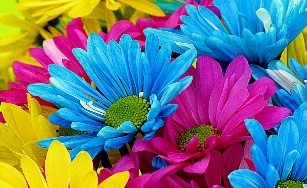 We would like to welcome Henry, Peter, Barney and Grace into our Pre-school this term. They are all looking forwards to joining us.We now have a new member of Bank staff; Gillian has covered one shift and will be at Pre-school to cover shifts when needed. By the time this letter goes out to you, you will have heard conformation regarding Primary school places for September 2024.Let us know as soon as you have heard to enable us to organise school visits and gather information about schools.Hopefully the weather will start to improve and we can be outdoors more often without having to rush in to dodge the showers.It would be really helpful if you could please bring in several changes of labelled clothing for your child as they are likely to get wet and muddy.We hope you all enjoyed the parent consultations that took place before the holidays, we find these are usually very positive.For those of you who didn’t have a meeting with me I will make appointments as soon as I’m back full time from my opp.Wednesday sessionsThe first Wednesday session will take place on Wednesday 17th April.These sessions are used to prepare the children for Primary school so are quite a lot more structured.Show and TellWe encourage the children to bring in items from home to show to the group. However, some of these items are too big to put in drawers and then the children get up-set if others play with their toy.Please could all show and tell items be drawer size to prevent up-set and loss of toys.Drink BottlesIt has been working really well keeping a labelled drink bottle at Pre-school, it gets really warm in the class room and with the warmer weather on its way these are proving to be really beneficial.Dates for the Diary17th April- first Wednesday session6th May – Bank holiday24th May – Last day of term3rd June – TD Day4th June – First day back from holiday